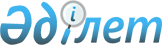 О взаимном признании регистрационных удостоверений  на лекарственные средства производителей государств – членов таможенного союзаРешение Комиссии таможенного союза от 11 декабря 2009 года № 149

      Комиссия таможенного союза решила:



      1. Принять к сведению информацию казахстанской Стороны по взаимному признанию регистрационных удостоверений на лекарственные средства производителей государств – членов таможенного союза.



      2. Поручить экспертной группе по направлению «Техническое регулирование, применение санитарных, ветеринарных и фитосанитарных мер» с участием заинтересованных государственных органов Сторон рассмотреть предложения казахстанской стороны и внести согласованные предложения по вопросу взаимного признания регистрационных удостоверений на лекарственные средства производителей государств – членов таможенного союза на заседание Комиссии таможенного союза.



      3. Сторонам при разработке национальных законодательств в сфере обращения лекарственных средств учитывать необходимость обеспечения взаимного признания регистрационных удостоверений на лекарственные средства производителей государств – членов таможенного союза.Члены Комиссии таможенного союза:
					© 2012. РГП на ПХВ «Институт законодательства и правовой информации Республики Казахстан» Министерства юстиции Республики Казахстан
				От

Республики

БеларусьА. КобяковОт

Республики

КазахстанБ. ЖамишевОт

Российской

ФедерацииЛ. Шувалов